نسخه همراه کتاب‎های دانشگاه (در قالب نسخه اندروید)به مناسبت آغاز سال تحصیلی 97-96 و در راستای رسالت آموزشی دانشگاه در بهره‌گیری از فناوری‌های نوین و با عنایت به مزایای نسخه همراه کتاب‎های دانشگاه (ازجمله: حذف هزینه‌های چاپ و توزیع و امکان دسترسی سریع و آسان دانشجویان به کتاب‌های دانشگاه)، برنامه نرم‌افزاری کتاب‌خوان دانشگاه (در قالب نسخه اندروید) تهیه شده است. در حال حاضر برنامه مذکور در پرتال دانشگاه به آدرس http://apps.pnu.ac.ir قابل‌دسترس است و متقاضیان می‌توانند نسبت به دریافت و نصب آن در تبلت‌ها و گوشی‌های هوشمند (دارای سیستم‌عامل اندروید) اقدام نماید.فايلها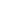 PNUBookReader.apk15.44 MB 